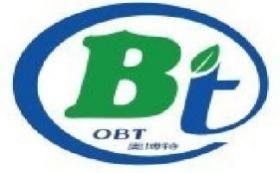 良好农业规范再认证农场调查表（畜禽养殖）申请单位（盖章）：                             法人/负责人（签字）：                          申请日期：           年          月          日贵州奥博特认证有限公司地址：贵州省贵阳国家高新区长岭南路31号国家数字内容产业园1楼邮编：550008  电话：0851-87102226 传真：0851-87102229注 意 事 项本表仅适用于畜禽养殖及其产品简单处理。本表无法人（负责人、内检员）签字和单位盖章均视为无效。本表涂改后无确认章（或签字）无效。本表应打印或用钢笔、签字笔填写，字迹工整、清晰。如无某项目内容时应划“/”表示，若因故无法填写时，应注明原因。填报数据一律用阿拉伯数字，文字说明一律用汉字。第一部分  基本情况1、基地名称与地址2、质量管理文件3、上年度认证不符合项及整改情况（附整改情况相关材料证明）    □不涉及第二部分  养殖生产1、申请养殖规模2、圈舍和运动场3、饲料4、畜禽繁育与引入5、疾病防治6、畜禽饮用水7、病死猪与粪污处理第三部分  销售与管理1、GAP认证证书与标识使用情况2、质量管理体系情况调查3、资源管理声   明我在此声明，在我个人的经历、知识和能力范围内，本调查表中所填写并反映的所有生产和经营的情况都是真实的、准确的。我在此认同，后续必要的现场检查（包括抽样检测，查验原始记录及票据）是为了验证符合GAP产品标准的需要。同时我也知道，即使本调查内容经审查得到通过，并不意味着申报产品通过了GAP产品认证。负责人（签字）：                          内检员（签字）：                         请将完整的表格和支持文件按下列地址提交给OBT，并保留本调查表和其他支持性文件的副本：贵州奥博特认证有限公司地址：贵州省贵阳国家高新区长岭南路31号国家数字内容产业园1楼   邮编：550008联系电话：0851-87102226   传真：0851-87102229网址：www.obt-int.com 您希望OBT在什么时间为贵单位提供实地检查认证服务?     日期：                                  1.1生产单元（基地）地址是否变更？□是  □否   如是，请填写新的生产单元（基地）地址：                                                     1.2生产基地范围是否变更？□是   □否如是，请详细描述变更情况或提供相关文件：                                                   1.3生产组织模式是否变更？□是   □否如是，请描述新的生产组织模式：□公司    □合作社    □公司+农户  □合作社+农户    □其他，描述：                           如实际生产涉及农户，请填写农户数：                                                           序号项目是/否修订如修订,请提供新版本1质量管理手册□是   □否2生产操作规程□是   □否不符合项描述整改完成情况整改完成情况整改完成情况整改措施不符合项描述已完成基本完成未整改整改措施养殖品种年度养殖总量饲养周期年出栏量是否申请认证同一生产管理单元是否存在平行生产：□是  □否。是否外购同种产品，是否存在有平行所有权：□是  □否同一生产管理单元是否存在平行生产：□是  □否。是否外购同种产品，是否存在有平行所有权：□是  □否同一生产管理单元是否存在平行生产：□是  □否。是否外购同种产品，是否存在有平行所有权：□是  □否同一生产管理单元是否存在平行生产：□是  □否。是否外购同种产品，是否存在有平行所有权：□是  □否同一生产管理单元是否存在平行生产：□是  □否。是否外购同种产品，是否存在有平行所有权：□是  □否圈舍编号畜禽名称圈舍面积（m2）室外面积（m2/只或m2/头）最大存栏量3.1外购全价料   □不涉及3.1外购全价料   □不涉及3.1外购全价料   □不涉及3.1外购全价料   □不涉及3.1外购全价料   □不涉及3.1外购全价料   □不涉及3.1外购全价料   □不涉及3.1外购全价料   □不涉及3.1外购全价料   □不涉及全价料的种类供货单位供货单位供货单位是否有生产许可证是否有生产许可证年购买量年购买量饲料中加入药品种类和名称3.2自制全价料3.2自制全价料3.2自制全价料3.2自制全价料3.2自制全价料3.2自制全价料3.2自制全价料3.2自制全价料3.2自制全价料自产料种类该饲料配料成分和比例该饲料配料成分和比例该饲料配料成分和比例加工工艺加工工艺饲料中加入药品种类和名称饲料中加入药品种类和名称年生产量3.3自制配合饲料   □不涉及3.3自制配合饲料   □不涉及3.3自制配合饲料   □不涉及3.3自制配合饲料   □不涉及3.3自制配合饲料   □不涉及3.3自制配合饲料   □不涉及3.3自制配合饲料   □不涉及3.3自制配合饲料   □不涉及3.3自制配合饲料   □不涉及主要原料名称良好农业认证证书良好农业认证证书良好农业认证证书产品检测报告产品检测报告是否和购买批次相符是否和购买批次相符是否和购买批次相符□是  □否□是  □否□是  □否□有  □无□有  □无□是  □否□是  □否□是  □否□有  □无□有  □无3.4饲料仓库3.4饲料仓库3.4饲料仓库3.4饲料仓库3.4饲料仓库3.4饲料仓库3.4饲料仓库3.4饲料仓库3.4饲料仓库仓库名称仓库名称储藏地点储藏地点储藏地点储藏方法储藏方法储藏能力储藏能力仓库名称仓库名称场内场外场外储藏方法储藏方法储藏能力储藏能力□□□□□□4.1是否引入通过GAP认证的畜禽  □是  □否4.1是否引入通过GAP认证的畜禽  □是  □否4.1是否引入通过GAP认证的畜禽  □是  □否品种数量（头/只）到场月龄/周龄/日龄（引入时）4.2畜禽繁育4.2畜禽繁育4.2畜禽繁育本养殖场采取何种繁殖方式？□自然繁殖  □人工受精  □胚胎移植  □克隆  □激素促进畜禽排卵和分娩  □其他人工或辅助性繁殖技术，请描述：　　　　　　                                                  　　　　　　　 本养殖场采取何种繁殖方式？□自然繁殖  □人工受精  □胚胎移植  □克隆  □激素促进畜禽排卵和分娩  □其他人工或辅助性繁殖技术，请描述：　　　　　　                                                  　　　　　　　 本养殖场采取何种繁殖方式？□自然繁殖  □人工受精  □胚胎移植  □克隆  □激素促进畜禽排卵和分娩  □其他人工或辅助性繁殖技术，请描述：　　　　　　                                                  　　　　　　　 4.3畜禽群体/个体的识别方式4.3畜禽群体/个体的识别方式4.3畜禽群体/个体的识别方式请描述具体措施：　　　　　　                                                　　　　　　　请描述具体措施：　　　　　　                                                　　　　　　　请描述具体措施：　　　　　　                                                　　　　　　　5.1兽医师与技术员5.1兽医师与技术员5.1兽医师与技术员5.1兽医师与技术员5.1兽医师与技术员5.1兽医师与技术员5.1兽医师与技术员5.1兽医师与技术员5.1兽医师与技术员5.1兽医师与技术员兽医/技术员姓名学历学历学历专业专业职务职务职务资格证书5.2免疫5.2免疫5.2免疫5.2免疫5.2免疫5.2免疫5.2免疫5.2免疫5.2免疫5.2免疫免疫程序的法律依据：                                                        免疫程序的法律依据：                                                        免疫程序的法律依据：                                                        免疫程序的法律依据：                                                        免疫程序的法律依据：                                                        免疫程序的法律依据：                                                        免疫程序的法律依据：                                                        免疫程序的法律依据：                                                        免疫程序的法律依据：                                                        免疫程序的法律依据：                                                        疫苗种类防疫范围防疫范围防疫范围防疫范围应用范围应用范围免疫方式免疫方式免疫方式5.3非治疗性手术5.3非治疗性手术5.3非治疗性手术5.3非治疗性手术5.3非治疗性手术5.3非治疗性手术5.3非治疗性手术5.3非治疗性手术5.3非治疗性手术5.3非治疗性手术养殖品种是否需要采取以下非治疗性手术？□是  □否，如是，请选择：□物理阉割  □断角  □断牙  □犬牙钝化  □断尾  □剪羽  □断喙  □断趾  □烙翅□其他，请描述：                                                                 养殖品种是否需要采取以下非治疗性手术？□是  □否，如是，请选择：□物理阉割  □断角  □断牙  □犬牙钝化  □断尾  □剪羽  □断喙  □断趾  □烙翅□其他，请描述：                                                                 养殖品种是否需要采取以下非治疗性手术？□是  □否，如是，请选择：□物理阉割  □断角  □断牙  □犬牙钝化  □断尾  □剪羽  □断喙  □断趾  □烙翅□其他，请描述：                                                                 养殖品种是否需要采取以下非治疗性手术？□是  □否，如是，请选择：□物理阉割  □断角  □断牙  □犬牙钝化  □断尾  □剪羽  □断喙  □断趾  □烙翅□其他，请描述：                                                                 养殖品种是否需要采取以下非治疗性手术？□是  □否，如是，请选择：□物理阉割  □断角  □断牙  □犬牙钝化  □断尾  □剪羽  □断喙  □断趾  □烙翅□其他，请描述：                                                                 养殖品种是否需要采取以下非治疗性手术？□是  □否，如是，请选择：□物理阉割  □断角  □断牙  □犬牙钝化  □断尾  □剪羽  □断喙  □断趾  □烙翅□其他，请描述：                                                                 养殖品种是否需要采取以下非治疗性手术？□是  □否，如是，请选择：□物理阉割  □断角  □断牙  □犬牙钝化  □断尾  □剪羽  □断喙  □断趾  □烙翅□其他，请描述：                                                                 养殖品种是否需要采取以下非治疗性手术？□是  □否，如是，请选择：□物理阉割  □断角  □断牙  □犬牙钝化  □断尾  □剪羽  □断喙  □断趾  □烙翅□其他，请描述：                                                                 养殖品种是否需要采取以下非治疗性手术？□是  □否，如是，请选择：□物理阉割  □断角  □断牙  □犬牙钝化  □断尾  □剪羽  □断喙  □断趾  □烙翅□其他，请描述：                                                                 养殖品种是否需要采取以下非治疗性手术？□是  □否，如是，请选择：□物理阉割  □断角  □断牙  □犬牙钝化  □断尾  □剪羽  □断喙  □断趾  □烙翅□其他，请描述：                                                                 5.4疾病防治5.4疾病防治5.4疾病防治5.4疾病防治5.4疾病防治5.4疾病防治5.4疾病防治5.4疾病防治5.4疾病防治5.4疾病防治5.4.1是否根据养殖场当地特点选择适应性强、抗性强的品种进行饲养？□是  □否5.4.2 养殖场内环境卫生是否良好？□是  □否   请描述清洁方式和清洁剂名称：                                                            请描述消毒方式和消毒剂名称：                                                         在畜禽舍使用消毒剂时，是否将畜禽迁出？□是  □否  □不涉及5.4.3 是否定期清理畜禽粪便：□是  □否   如是，请描述频次：                                5.4.4 请描述本养殖场畜禽疾病防治措施5.4.1是否根据养殖场当地特点选择适应性强、抗性强的品种进行饲养？□是  □否5.4.2 养殖场内环境卫生是否良好？□是  □否   请描述清洁方式和清洁剂名称：                                                            请描述消毒方式和消毒剂名称：                                                         在畜禽舍使用消毒剂时，是否将畜禽迁出？□是  □否  □不涉及5.4.3 是否定期清理畜禽粪便：□是  □否   如是，请描述频次：                                5.4.4 请描述本养殖场畜禽疾病防治措施5.4.1是否根据养殖场当地特点选择适应性强、抗性强的品种进行饲养？□是  □否5.4.2 养殖场内环境卫生是否良好？□是  □否   请描述清洁方式和清洁剂名称：                                                            请描述消毒方式和消毒剂名称：                                                         在畜禽舍使用消毒剂时，是否将畜禽迁出？□是  □否  □不涉及5.4.3 是否定期清理畜禽粪便：□是  □否   如是，请描述频次：                                5.4.4 请描述本养殖场畜禽疾病防治措施5.4.1是否根据养殖场当地特点选择适应性强、抗性强的品种进行饲养？□是  □否5.4.2 养殖场内环境卫生是否良好？□是  □否   请描述清洁方式和清洁剂名称：                                                            请描述消毒方式和消毒剂名称：                                                         在畜禽舍使用消毒剂时，是否将畜禽迁出？□是  □否  □不涉及5.4.3 是否定期清理畜禽粪便：□是  □否   如是，请描述频次：                                5.4.4 请描述本养殖场畜禽疾病防治措施5.4.1是否根据养殖场当地特点选择适应性强、抗性强的品种进行饲养？□是  □否5.4.2 养殖场内环境卫生是否良好？□是  □否   请描述清洁方式和清洁剂名称：                                                            请描述消毒方式和消毒剂名称：                                                         在畜禽舍使用消毒剂时，是否将畜禽迁出？□是  □否  □不涉及5.4.3 是否定期清理畜禽粪便：□是  □否   如是，请描述频次：                                5.4.4 请描述本养殖场畜禽疾病防治措施5.4.1是否根据养殖场当地特点选择适应性强、抗性强的品种进行饲养？□是  □否5.4.2 养殖场内环境卫生是否良好？□是  □否   请描述清洁方式和清洁剂名称：                                                            请描述消毒方式和消毒剂名称：                                                         在畜禽舍使用消毒剂时，是否将畜禽迁出？□是  □否  □不涉及5.4.3 是否定期清理畜禽粪便：□是  □否   如是，请描述频次：                                5.4.4 请描述本养殖场畜禽疾病防治措施5.4.1是否根据养殖场当地特点选择适应性强、抗性强的品种进行饲养？□是  □否5.4.2 养殖场内环境卫生是否良好？□是  □否   请描述清洁方式和清洁剂名称：                                                            请描述消毒方式和消毒剂名称：                                                         在畜禽舍使用消毒剂时，是否将畜禽迁出？□是  □否  □不涉及5.4.3 是否定期清理畜禽粪便：□是  □否   如是，请描述频次：                                5.4.4 请描述本养殖场畜禽疾病防治措施5.4.1是否根据养殖场当地特点选择适应性强、抗性强的品种进行饲养？□是  □否5.4.2 养殖场内环境卫生是否良好？□是  □否   请描述清洁方式和清洁剂名称：                                                            请描述消毒方式和消毒剂名称：                                                         在畜禽舍使用消毒剂时，是否将畜禽迁出？□是  □否  □不涉及5.4.3 是否定期清理畜禽粪便：□是  □否   如是，请描述频次：                                5.4.4 请描述本养殖场畜禽疾病防治措施5.4.1是否根据养殖场当地特点选择适应性强、抗性强的品种进行饲养？□是  □否5.4.2 养殖场内环境卫生是否良好？□是  □否   请描述清洁方式和清洁剂名称：                                                            请描述消毒方式和消毒剂名称：                                                         在畜禽舍使用消毒剂时，是否将畜禽迁出？□是  □否  □不涉及5.4.3 是否定期清理畜禽粪便：□是  □否   如是，请描述频次：                                5.4.4 请描述本养殖场畜禽疾病防治措施5.4.1是否根据养殖场当地特点选择适应性强、抗性强的品种进行饲养？□是  □否5.4.2 养殖场内环境卫生是否良好？□是  □否   请描述清洁方式和清洁剂名称：                                                            请描述消毒方式和消毒剂名称：                                                         在畜禽舍使用消毒剂时，是否将畜禽迁出？□是  □否  □不涉及5.4.3 是否定期清理畜禽粪便：□是  □否   如是，请描述频次：                                5.4.4 请描述本养殖场畜禽疾病防治措施疫苗、植物源制剂、微量元素、兽药或其他物质的具体名称疫苗、植物源制剂、微量元素、兽药或其他物质的具体名称疫苗、植物源制剂、微量元素、兽药或其他物质的具体名称疫苗、植物源制剂、微量元素、兽药或其他物质的具体名称疫苗、植物源制剂、微量元素、兽药或其他物质的具体名称使用目的（预防接种、预防性治疗、医治疾病、刺激生长或控制生殖行为）使用目的（预防接种、预防性治疗、医治疾病、刺激生长或控制生殖行为）使用目的（预防接种、预防性治疗、医治疾病、刺激生长或控制生殖行为）使用目的（预防接种、预防性治疗、医治疾病、刺激生长或控制生殖行为）使用目的（预防接种、预防性治疗、医治疾病、刺激生长或控制生殖行为）5.5兽药仓库5.5兽药仓库5.5兽药仓库5.5兽药仓库5.5兽药仓库5.5兽药仓库5.5兽药仓库5.5兽药仓库5.5兽药仓库5.5兽药仓库仓库名称仓库名称储藏地点储藏地点储藏地点储藏方法储藏方法储藏方法储藏能力储藏能力仓库名称仓库名称场内场外场外储藏方法储藏方法储藏方法储藏能力储藏能力□□□□□□水源性质处理方式是/否检测检测依据检测单位实验室资质□是  □否□CNAS/CMA  □无□是  □否□CNAS/CMA  □无□是  □否□CNAS/CMA  □无7.1病死注的处理方式7.2粪污处理产品名称主要市场销售量是否已签订了购买销售合同包装形式和规格是否已经使用认证标识标识使用方式1.提交的质量管理文件是否为最新有效版本？       □是    □否2.是否能确保在使用时可获得适用文件的有效版本？ □是    □否3.是否保存了有效的GAP生产记录？               □是    □否姓名职务是否了解或熟悉国家GAP标准要求任职年限生产管理者□不了解  □了解  □熟悉  □掌握内部检查员□不了解  □了解  □熟悉  □掌握